REPUBLICA MOLDOVA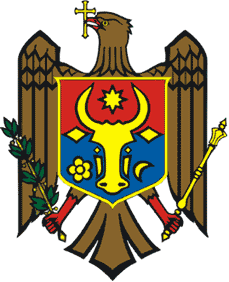 CONSILIUL COMUNEI  COŞNIŢARAIONUL DUBĂSARIPRIMĂRIAMD-4572, s.Coşniţa, str.Păcii 51tel.(248)44-236, tel/fax.(248)44-238E-mail-aplcosnita@yahoo.com РЕСПУБЛИКА МОЛДОВАСОВЕТ КОМУНЫ  КОШНИЦАРАЙОН ДУБЭСАРЬПРИМЭРИЯMД-4572, c.Кошница,  ул.Пэчий 51тел.(248)44-236, fax.(248)44-238E-mail-aplcosnita@yahoo.com _____________________________________________________________________________________________________________________________________________________________D E C I Z I E  Nr. 4/11din 17 decembrie 2019Cu privire la nerepartizarea terenurilor.În temeiul art.14(1) al Legii nr.436-XVI din 28.12.2006 “Privind administraţia publică locală”, Codului Fiscal nr.1163-XIII din 24.04.1997, Legii Republicii Moldova nr.94-XV din 01.04.2004 “Pentru punerea în aplicare a Titlului VI al Codului Fiscal” Decizia 8/9 din 25.12.2004, informaţia prezentată de dna. Stratulat Galina, specialist în problemele reglementării regimului funciar, a primăriei comunei Coşniţa şi luînd în consideraţie avizul din 16.12.2019 a comisiei consultative pentru problemele administrative, economice, buget şi finanţe, Consiliul comunei Coşniţa, DECIDE:Se ia act de informaţie rezentată.Se acceptă nerepartizarea terenurilor cu destinaţie fineţe şi păşuni, cu o suprafaţă de 245,3482 ha, a) Lotul nr.1- 72,5 ha, ce nu va fi repartizat cetăţenilor din teritoriu, pentru folosinţă, din motiv că se află la o distanţă de 25 km, după traseul Rîbniţa-Tiraspol.b) Lotul nr.2 –120 ha, care nu va fi repartizat cetăţenilor din teritoriu, pentru folosinţă, din motiv că se află în zona de protecţie, după digul rîului Nistru.c) Lotul nr.3– 52,8482 ha (“Troian”, “Prietenia”, în s.Pohrebea lîngă cartierul locativ nou-format).Executarea prezentei decizii se pune în sarcina dna.Stratulat Galina, specialist în reglementarea regimului proprietăţii funciare în com.Coşniţa.Controlul asupra executării  prezentei decizii se pune în sarcină primarului com.Coșnița dlui.Gafeli Alexei.Au votat: Preşedintele şedinţei                                                     Secretarul Consiliului comunei Coşniţa                                                          Ina Danilov 